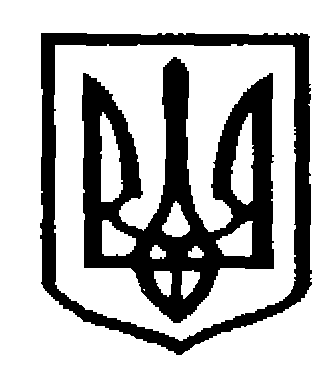 У К Р А Ї Н АЧернівецька міська радаУ П Р А В Л I Н Н Я   О С В I Т Ивул. Героїв Майдану , 176, м. Чернівці, 58029 тел./факс (0372) 53-30-87,E-mail: osvitacv@gmail.com  Код ЄДРПОУ №02147345ФАКСОГРАМА        На виконання листа   департаменту економіки  від 31.10.2018 року № 02/01-17/1776, « Про надання інформації», для упорядкування  бази данних бюджетних установ , які задіяні у  проведені  моніторінгу   споживання енергресурсів і води шляхом застосування програмного продукту «Енергоплан 2.0», управління освіти Чернівецької міської ради,  просить  в термін до 12 листопада 2018 року надати   в письмовому та електронному   вигляді ( e-mail: stepaska-cv@meta.ua),   актуалізовану інформацію  в розрізі закріплених  будівель  (споруд, приміщень) за формою, що додається.       Звертаємо Вашу увагу, що проведення моніторингу споживання енергоресурсів та холодної води бюджетними установами передбачає щоденне внесення показників приладів обліку споживання енергоресурсів до бази даних програмного продукту «Енергоплан 2.0».Начальник  управління освіти Чернівецької міської                                                  С.В.Мартинюк Вик.  Калинюк О.Г.Т. 53-63-1707.11.2018 р. №01-34/2543Керівникам  ЗЗСО, ЗДО, ПЗО, 